 	Couleurs gourmandesÉcris le nom des couleurs de Smarties. 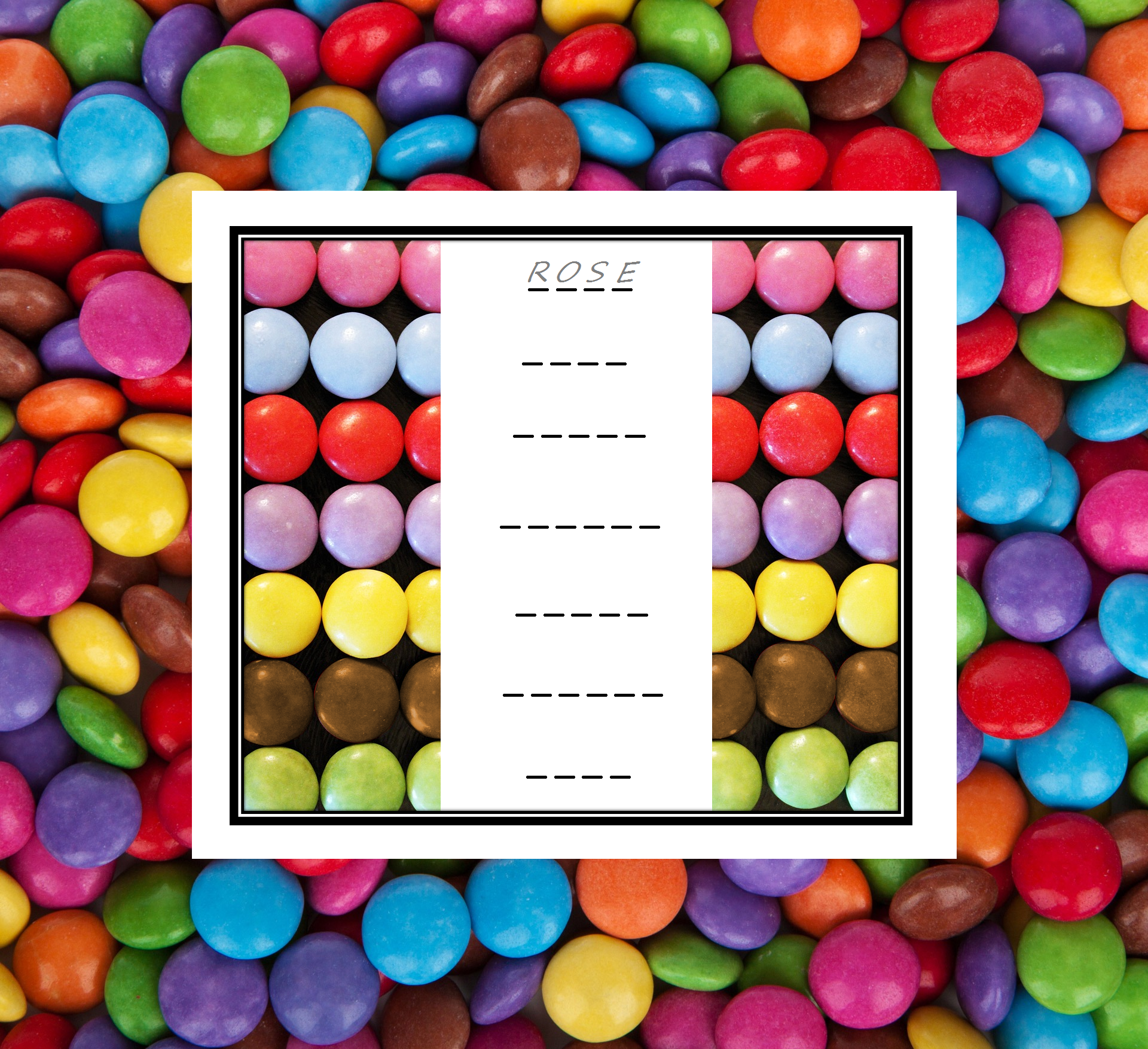 De quelle couleur est la réglisse ? ………………………………………………..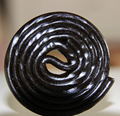 De quelles couleurs sont les trois bonbons ? …………………………………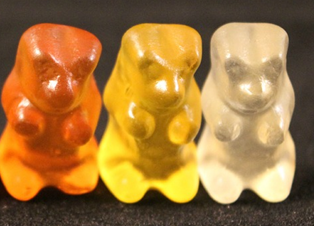 